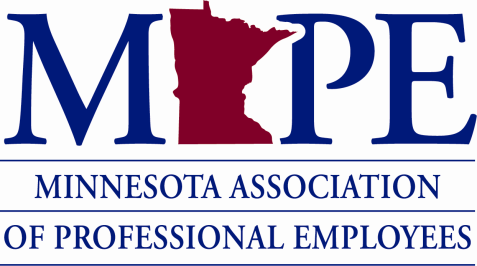 Date:		December 3, 2019To: 		Board of DirectorsFrom: 		Statewide Elections CommitteeRe: 	Election Committee Report - Certification of the Results of the MAPE 2019 Fall Special Elections OverviewThe MAPE 2019 fall special elections were conducted in accordance with MAPE election rules and bylaws using web-based voting conducted by MAPE’s vendor, BigPulse. The following positions were open for nomination: Regional Director in two regions and 37 local officer positions in 24 locals.Nominations for most positions opened on September 25th, 2019 and closed on October 31st, 2019.   Several open positions were added on September 26th, September 27th and October 14th. Twenty-six members were nominated for a local or regional position. There was more than one nomination in 3 local or regional positions. There was just one nomination in 19 local or regional positions. There were no nominations for 17 local positions.The 19 members shown on the Uncontested Elections report, attached, were seated on November 6, 2019, in conformance with the Election Rules.Three positions were contested:  						Contests	CandidatesRegion 2 Director				1		2Region 5 Director				1		3Local 401 Membership Secretary 		1		2Total Contests/Candidates			3		7			Web-based voting was conducted only for positions for which there were more nominees than available positions. Prior to the opening of voting, the list of uncontested and contested elections and all candidates’ personal statements in those contested elections were posted on the MAPE website.Voting opened on November 18, 2019 and closed on December 2, 2019 at 11:59pm. In this electronic election 1,748 members were eligible to vote. BigPulse sent emails containing election instructions to these eligible voters. The total number and percentage of members voting was:						Eligible	# Voting	Participation RateRegion 2 Director				655		   291			44.4%	Region 5 Director				443		   158			35.7%	Local 401 Membership Secretary		650		   226			34.8%					Results for 2019 Fall Special Elections - Contested RacesCategory	Position		Candidate		Total Votes		PercentRegion 2 	Director		Alice Percy			69		23.7%Randall Shimpach		222		76.3%								Count 1/Percent	Count 2/PercentRegion 5 	Director		Andi Morris		    51  /	32.3%	    	62 /  42.2%Robert Johnson 	    30/ 19.0%		 Excl.		John Bower		    77/ 48.7%		 85 /  57.8%							Total Votes		PercentLocal 401 	Membership Secretary		Jeffrey Gintz			100		44.25%Tyson Marlette		126		55.75%		Comments from VotersWe received comments from 2 voters in this election:“I think having a picture with the statement would be helpful.”“The about Tyson information is not showing up. Did he submit something? Could skew votes. Why does 'Ballot configuration or vote security' not have the option of 'anonymous'?”Response: This comment was anonymous. BigPulse demonstrated that the Tyson Marlette personal statement was properly displayed. All voting was anonymous.FindingsPursuant to MAPE Election Rules, Article VII Section 8, the attached results of individual contests and uncontested races are hereby certified and shall be posted to the MAPE website.Statewide Elections Committee Members:Mike Landers, Chair	mikel7_8@msn.comRobert “Bubba” Aguirre	Robert.Aguirre@state.mn.usBenjamin Stoebner		Benjamin.Stoebner@state.mn.usChristopher Cimafranca  	Christopher.Cimafranca@state.mn.us